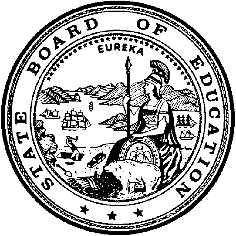 California Department of EducationExecutive OfficeSBE-005 (REV. 1/2018)General WaiverCalifornia State Board of Education 
July 2018 Agenda
Item #W-02SubjectRequest by Oroville Union High School District to waive California Education Code Section 41402(c), the requirement which sets the ratio of administrators to teachers for high school districts at seven for every 100 teachers.Waiver Number31-3-2018Type of ActionAction, ConsentSummary of the Issue(s)The Oroville Union High School District (HSD) is requesting a waiver to add an additional assistant principal position at each of its two comprehensive high schools. The district is requesting ten administrators with 111.2 teachers. Authority for WaiverEducation Code (EC) Section 33050RecommendationApproval:  NoApproval with conditions:  NoDenial:  YesThe California Department of Education (CDE) is recommending denial of the waiver based on EC Section 33051(a)(4) that the waiver would jeopardize personnel and pupil protections. The personnel protections afforded to certificated teachers include that the law establishes the maximum number of administrative employees for high school districts, which ensures that there is not a disproportionate number of administrators to teachers. The law also protects pupils by ensuring that state funding is spent on classroom instruction.  CDE finds no compelling reason that the situation in the Oroville Union HSD is unique and would warrant different treatment than other high school districts.  Summary of Key IssuesThe Oroville Union HSD is requesting a waiver of EC Section 41402(c), which establishes the maximum ratio of seven administrative employees to 100 teachers in a high school district. The Oroville Union HSD is projected to have enrollment of 1,902 for 2018–19 and employs 111.2 teachers, which allows for 7.78 administrators. The Oroville Union HSD currently has eight administrators, with 0.45 full time equivalent that is federally funded and excluded from the calculation. For the district to employ two additional administrators, they would need to employ an additional 25.22 teachers to be in compliance with the administrator to teacher ratio for the 2018–19 and 2019–20 school years.The Oroville Union HSD currently employs a principal and an assistant principal at each of its two high schools. The district is seeking authorization for a second assistant principal at each high school. The district is requesting the additional administrative positions to better address student needs on a daily basis, share in the daily student supervision duties, oversee classroom instruction more frequently, and work with students to address learning barriers more frequently. The district is hoping to see a reduction in suspensions and expulsions, a decrease in chronic absenteeism, an increase in graduation rates, and an increase in English and math proficiency through the addition of the assistant principals. The effectiveness of the additional administrative positions would be evaluated after a two-year period and a plan going forward would be developed at that point. The district is projecting that its enrollment will increase by 140 students by 2020–21. The district’s average class sizes are between 28 and 32 students. The Oroville Secondary Teachers Association opposes the waiver and does not want the district to spend limited resources on additional administrative positions, but rather on classroom instruction.  Demographic Information:  Oroville Union HSD has a student population of 1,902 students and is located in a rural area of Butte County.Because this is a general waiver, if the State Board of Education (SBE) decides to deny the waiver, it must cite one of the seven reasons in EC 33051(a), available at http://leginfo.legislature.ca.gov/faces/codes_displaySection.xhtml?lawCode=EDC&sectionNum=33051.Summary of Previous State Board of Education Discussion and ActionThe SBE has approved requests by the Banta Elementary School District and the Upper Lake Union High School District to waive EC Section 41402 for the maximum administrator to teacher ratio to address a projected influx of new students due to a new housing development and additional administrative support needed in the interim process of a district unification. The SBE has approved a request by the Mt. Baldy Joint Elementary School District to waive EC Section 41402 for the maximum administrator to teacher ratio in 2016–17 and 2017–18 to transition the newly hired principal into a permanent role as the superintendent/principal. The conditions included in this waiver are not similar to those previously approved. Fiscal Analysis (as appropriate)There is no statewide fiscal impact of this waiver approval. Approval of this waiver will prevent future audit penalties for the school district.Attachment(s)Attachment 1:  Summary Table (1 page)Attachment 2:  Oroville Union High School District General Waiver Request 31-3-2018 (2 pages). (Original waiver request is signed and on file in the Waiver Office.)Attachment 1: Summary TableCalifornia Education Code (EC) Section 41402(c)Created by California Department of Education
May 2018Attachment 2: Oroville Union High School District General Waiver Request 31-3-2018California Department of EducationWAIVER SUBMISSION - GeneralCD Code: 0461515Waiver Number: 31-3-2018Active Year: 2018Date In: 3/22/2018 2:57:20 PMLocal Education Agency: Oroville Union High SchoolAddress: 2211 Washington Ave.Oroville, CA 95966Start: 8/1/2018End: 7/30/2020Waiver Renewal: NoWaiver Topic: Administrator/Teacher RatioEd Code Title: Administrator/Teacher Ratio in High School District Ed Code Section: 41402Ed Code Authority: 33050Education Code or CCR to Waive: Maximum ratio of administrative employees to each 100 teachers in various types of school districts shall be as follows: (c) in high school districts-7.Outcome Rationale:  Additional assistant principals at the comprehensive high schools would become part of an administrative team that will share daily student supervision duties, supervise instruction in the classrooms more frequently and work with students to address barriers that are impeding learning.  Currently, two administrators are supervising 1,000 students on campus daily.  Two administrators cannot be proactive on a comprehensive high school campus and address student needs on a daily basis,as well as, ensure learning is taking place on a daily basis. As Superintendent, I am requesting to add additional administration at both comprehensive high schools in the district, if we have funding available.Student Population: 2162City Type: RuralPublic Hearing Date: 3/21/2018Public Hearing Advertised: Public Hearing Advertised: Board Agendas, school sites, and district website.Local Board Approval Date: 3/21/2018Community Council Reviewed By: Administrative team brought request to Superintendent in August 2017 and January, 2018.Community Council Reviewed Date: 1/9/2018Community Council Objection: NoCommunity Council Objection Explanation: Audit Penalty Yes or No: NoCategorical Program Monitoring: NoSubmitted by: Dr. Corey WillenbergPosition: SuperintendentE-mail: cwillenb@ouhsd.orgTelephone: 530-538-2300 x1107Fax: 530-538-2357Bargaining Unit Date: 03/06/2018Name: Oroville Secondary Teachers AssociationRepresentative: Teisha HaseTitle: PresidentPosition: OpposeComments: Believe we need additional admin, don't want to spend the money on it.Waiver NumberDistrictPeriod of RequestBargaining Unit Representatives Consulted, Date, and PositionLocal Board and Public Hearing Approval31-3-2018Oroville Union High School DistrictRequested:
August 1, 2018 to
July 30, 2020Oroville Secondary Teachers Association, Teisha Hase, President
March 6, 2018
OpposeSuperintendent’s Advisory Council, January 22, 2018, 
No objectionsOroville High School Site CouncilMay 10, 2018SupportLas Plumas High School Site CouncilMay 31, 2018SupportPublic Hearing Date: March 21, 2018Local Board Approval: March 21, 2018